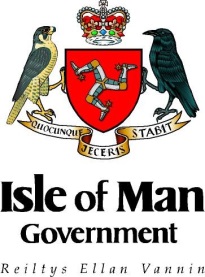 Project titleApplicant organisation(s)LocationIdentified Persons at RisksSteps TakenRisk OwnerProcedure for Reporting/ Dealing  with Misconducte.g. vulnerable adults due to financial circumstances, disability etc. persons under 18 years of age. What steps have been taken, or will be taken during the project, to minimise the risk?Who is responsible for preventing/managing this risk?What procedures are in place to report or deal with allegations of Misconduct?